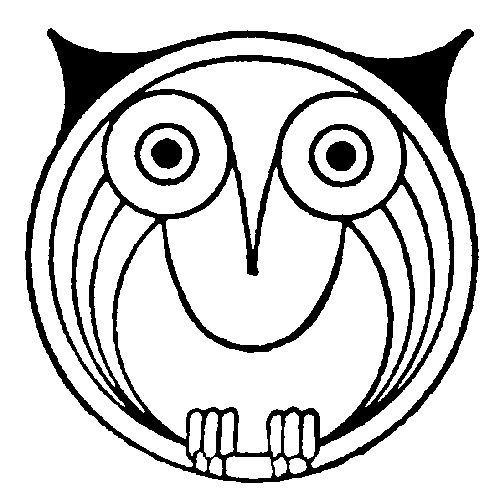 HOJA DE INSCRIPCIÓNEnviar este documento a la siguiente dirección de correo electrónico: saf@sociedadasturianadefilosofia.orgEn                        	a       de               de  20           		Fdo.NOMBRE Y APELLIDOSNOMBRE Y APELLIDOSDNI/NIETELÉFONOFECHA DE NACIMIENTOFECHA DE NACIMIENTODIRECCIÓN POSTALDIRECCIÓN POSTALDIRECCIÓN ELECTRÓNICADIRECCIÓN ELECTRÓNICAPROFESIÓN/  OCUPACIÓNPROFESIÓN/  OCUPACIÓNMODALIDAD DE CUOTA (márquese la que proceda en su caso)MODALIDAD DE CUOTA (márquese la que proceda en su caso)□CUOTA ESTUDIANTE: 10€□CUOTA ESTUDIANTE: 10€□CUOTA  PRECARIA (para personas paradas y precariado): 20€□CUOTA  PRECARIA (para personas paradas y precariado): 20€□CUOTA ORDINARIA: 40€□CUOTA ORDINARIA: 40€MODALIDAD DE PAGO (márquese el que proceda en su caso)MODALIDAD DE PAGO (márquese el que proceda en su caso)□TRANSFERENCIA BANCARIA  a la cuenta SAF: ES0721037064370030001111(recomendado)  □TRANSFERENCIA BANCARIA  a la cuenta SAF: ES0721037064370030001111(recomendado)  □DOMICILIACIÓN BANCARIA (poco recomendado)□DOMICILIACIÓN BANCARIA (poco recomendado)□AL CONTADO (muy recomendado)□AL CONTADO (muy recomendado)datos bancarios (para el caso de que se opte por la segunda modalidad de pago)ibanentidad            oficina       dcN° cuenta             datos bancarios (para el caso de que se opte por la segunda modalidad de pago)datos bancarios (para el caso de que se opte por la segunda modalidad de pago)entidad                                       calle                                                            localidadentidad                                       calle                                                            localidadentidad                                       calle                                                            localidadentidad                                       calle                                                            localidadentidad                                       calle                                                            localidadTEMAS DE INTERÉS:TEMAS DE INTERÉS:TEMAS DE INTERÉS:TEMAS DE INTERÉS:TEMAS DE INTERÉS:TEMAS DE INTERÉS: